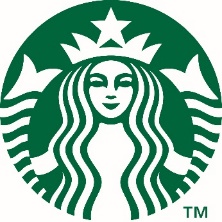 Informacja prasowaWarszawa, 27 listopada 2020Świąteczne zestawy Starbucks dostępne w dostawie z GlovoŚwiąteczna oferta Starbucks, a w niej mnóstwo nowościChociaż Święta w tym roku będą nietypowe, istnieje wiele sposobów, aby się nimi rozkoszować. Z pomysłami przychodzi Starbucks, który dla swoich fanów przygotował mnóstwo nowości. Po raz pierwszy mogą oni wypróbować zmieniający kolor świąteczny kubek oraz zakupić zestawy świąteczne Starbucks idealne na prezenty w bezpiecznej i bezkontaktowej dostawie Glovo.Chłodne jesienno-zimowe wieczory ogrzeją świąteczne napoje Starbucks, wśród których w tym roku znajdują się same pyszności! Oprócz dwóch najpopularniejszych napojów sezonowych, klasycznej słodko-pikantnej i pierniczkowej Gingerbread Latte oraz aromatycznej Toffee Nut Latte z nutą prażonych orzechów i toffi, w zimowej ofercie marki dostępna jest też tegoroczna nowość o smaku słonego karmelu w dwóch wersjach do wyboru: Salted Caramel Latte i Salted Caramel Hot Chocolate. W świąteczny czas do oferty powraca także unikalne ciasto Starbucks Red Velvet, dostępne w zestawie wraz z ulubioną kawą, a na miejscu w kawiarniach wypiekane są rozpływające się w ustach croissanty i cynamonki z ciasta francuskiego na bazie prawdziwego masła.- Nasza tegoroczna zimowa oferta obfituje w nowości! Mam tu na myśli nie tylko napoje i przekąski, ale przede wszystkim merchandise Starbucks, w którym po raz pierwszy pojawił się świąteczny kubek zmieniający kolor, którego wakacyjna odsłona okazała się wcześniej absolutnym hitem sezonu. Ogromną sympatią cieszy się także nowy design kubków, który tego roku jest szczególnie radosny, bo zainspirowany motywem świątecznych swetrów. Tematem przewodnim tegorocznych Świąt w Starbucks jest „Carry the Merry”, dlatego w projekcie dominują charakterystyczne dla Świąt czerwień i szmaragdowa zieleń, które pozwolą naszym Gościom zachować świąteczny nastrój także w zaciszu własnego domu – mówi Kasia Pijanowska, Marketing Manager w Starbucks Polska. Z dostawą do domuPo raz pierwszy w tym roku miłośnicy Starbucks mogą sprawić prezent sobie i bliskim także przy użyciu aplikacji Glovo, w ofercie której poza wspomnianymi już gorącymi napojami i przekąskami, znajdują się m.in. elegancko zapakowane zestawy świąteczne Starbucks z kawą ziarnistą i wielorazowym kubkiem, a także inne wybrane produkty, jak chociażby świąteczna mieszanka Starbucks Christmas Blend.Starbucks odlicza do ŚwiątTo jeszcze nie wszystko! Fani Starbucks prawdziwą gratkę znajdą na kanałach społecznościowych marki, gdzie od 1 grudnia rusza specjalny kalendarz adwentowy Starbucks. W ramach akcji, każdego dnia aż do Świąt użytkownicy będą mieli szansę zdobyć atrakcyjne nagrody, jak vouchery na kawę czy darmowa dostawa w Glovo. O szczegółach Starbucks powiadomi już wkrótce na swoim oficjalnym profilu na Facebooku. Bądźcie czujni!Biuro prasowe Starbucks w Polsce:Ewa Maciejaszeke.maciejaszek@greatminds.pltel. kom. 782 094 817##Informacja o StarbucksHistoria Starbucks Coffee Company zaczęła się w 1971 roku w Seattle. Obecnie, dysponując kawiarniami na całym świecie, Starbucks Coffee Company jest wiodącą firmą w dziedzinie pozyskiwania, sprzedaży i palenia kawy. Opierając się na naszym zobowiązaniu i przyjętych przez nas wartościach, z każdym kubkiem kawy dostarczamy naszym klientom niepowtarzalną atmosferę i wyjątkowe wrażenia (Starbucks Experience). Aby dowiedzieć się więcej o Starbucks Experience zapraszamy do naszych kawiarni oraz na strony www.starbucks.com i www.starbucks.pl, a także na profil Starbucks na portalu Facebook.Informacja o AmRestAmRest Holdings SE jest największą publicznie notowaną spółką restauracyjną w Europie. Do zarządzanych przez nią marek należą: KFC, Pizza Hut, Starbucks i Burger King. AmRest jest także właścicielem wyjątkowej marki La Tagliatella oraz konceptów: Blue Frog, Kabb, Bacoa oraz Sushi Shop. Obecnie Spółka zarządza ponad 2100 restauracjami w segmencie restauracji szybkiej obsługi (Quick Service Restaurants) i restauracji z obsługą kelnerską (Casual Dining Restaurants) w 26 krajach: Polsce, Czechach, Słowacji, Słowenii, na Węgrzech, w Bułgarii, Rumunii,  Serbii, Chorwacji, Rosji, Hiszpanii, Anglii, Portugalii, Francji, Austrii, Belgii, Armenii, Iranie, Luksemburgu, Szwajcarii, Azerbejdżanie, 
w Zjednoczonych Emiratach Arabskich, Arabii Saudyjskiej, Niemczech, Chinach oraz we Włoszech. Więcej informacji dostępnych jest na stronie: www.amrest.eu/en 